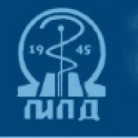 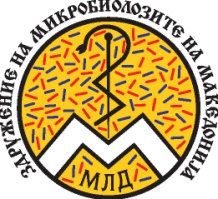 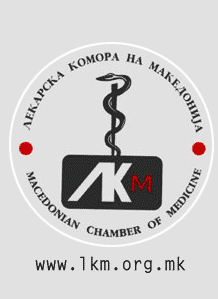 ,, МИКРОБИОЛОГИЈАТА КАКО ПРЕДИЗВИК ”Во организација на ЗММСекциски состанокЛокација: Амфитеатар при Деканатот на Медицински факултет УКИМДатум: 18 Декември 2023 Време: 10:30 часотАГЕНДА10:30-10:40 – Поздравно обраќање од претседателот на ЗММ 10:40-11:00 ,,ХПВ, вообичаени прашања и прогностички предизвици“в. н. сор. д-р Лабачевска Ѓатовска, Институт за микробиологија и паразитологијаМедицински факултет-Скопје, Универзитетот Св. Кирил и Методиј во Скопје11:00-11:20 „Глобално истражување за употребата на антимикробните средства и антимикробната резистенција,  како ефикасна алатка за контрола на ефектот на програмата за рационална употреба на антибиотици во болнички услови. Искуство од Р. С. Македонија”Др Ерјона Шаќири, Центар за јавно здравје, Република Северна Македонија11:20-11:40 – Becton Dickinson - BD Industrial microbiology – комерцијално предавање11:40-12:00 ,,Извештај од работата на ЗММ во периодот од фебруари до декември 2023 година”Проф. Д-р Голубинка Бошевска, Факултет за медицински науки, Универзитет Гоце Делчев - Штип, Претседател на ЗММДоц Др Горица Попов, Факултет за медицински науки, Универзитет Гоце Делчев- Штип, Секретар на ЗММ12:00-12:30 – Becton Dickinson - BD Total Clinical Microbiology Solution –комерцијално предавање12:30-14:00 - КоктелСостанокот ќе биде акредитиран во МЛД и ЛКМ.  Доц. д-р Горица Попова					Проф. д-р Голубинка Бошевска  Секретар на ЗММ при МЛД                        			 Претседател на ЗММ при МЛД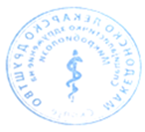 